Terza domenica di Avvento – Le profezie adempiuteA OCCHI APERTI… GUARDA GESÙCELEBRAZIONE DOMESTICA PER FAMIGLIE CON PERSONE CON DISABILITÀ INTELLETTIVEIntroduzioneSi può iniziare con un canto, scelto tra quelli che il famigliare con disabilità conosce meglio, oppure con una preghiera conosciuta dallo stesso: nel primo caso il canto precede il segno di croce, nel secondo la preghiera lo segue. Mentre si esegue il canto o si dice insieme la preghiera uno dei presenti stacca dal calendario l’adesivo corrispondente alla prima domenica e lo attacca sul cartoncino predisposto che si trova nell’angolo della preghiera.Prima di iniziare si scelgono una guida (G) e uno o più lettori (L). Inoltre si preparano un’icona (oppure un quadro o un’immagine) che normalmente viene utilizzata in casa per indicare Gesù e che tutti conoscono, una Bibbia, un Vangelo, un lume, e il necessario per accenderlo, ed eventualmente dei cartelli con le frasi scritte in stampatello, che si trovano nel commento al Vangelo.CAMMINIAMO INCONTRO AL SIGNOREL. Gesù viene e noi andiamo incontro a Lui. Presto arriverà il Natale. Cantiamo (o preghiamo) perché siamo contenti.(si può ascoltare l’audio)CantoG. Nel nome del Padre…T. AmenIl bambino/a o ragazzo/a con disabilità, se ne è capace, o un’altra persona della famiglia, legge l’impegno del calendario dell’Avvento:OGGI È DOMENICA. GUARDA CHE COSA HA FATTO GESÙ. RACCONTA UN BRANO DEL VANGELO. T. Signore Gesù,tutto quello che tu fai è meraviglioso.Noi in questa domenica ti diciamo “Grazie Gesù”.Gesù, noi ti chiediamo di venire con noi.Gesù, stare con te è bello, Tu dici cose bellissime. AmenCi si alzaVangelo (Gv 5,33-39)Uno dei presenti legge il testo del Vangelo della III Domenica.L. Ascoltiamo il Vangelo secondo Giovanni	T. Parla, Signore, ti ascoltiamo! Gesù dice ai Giudei: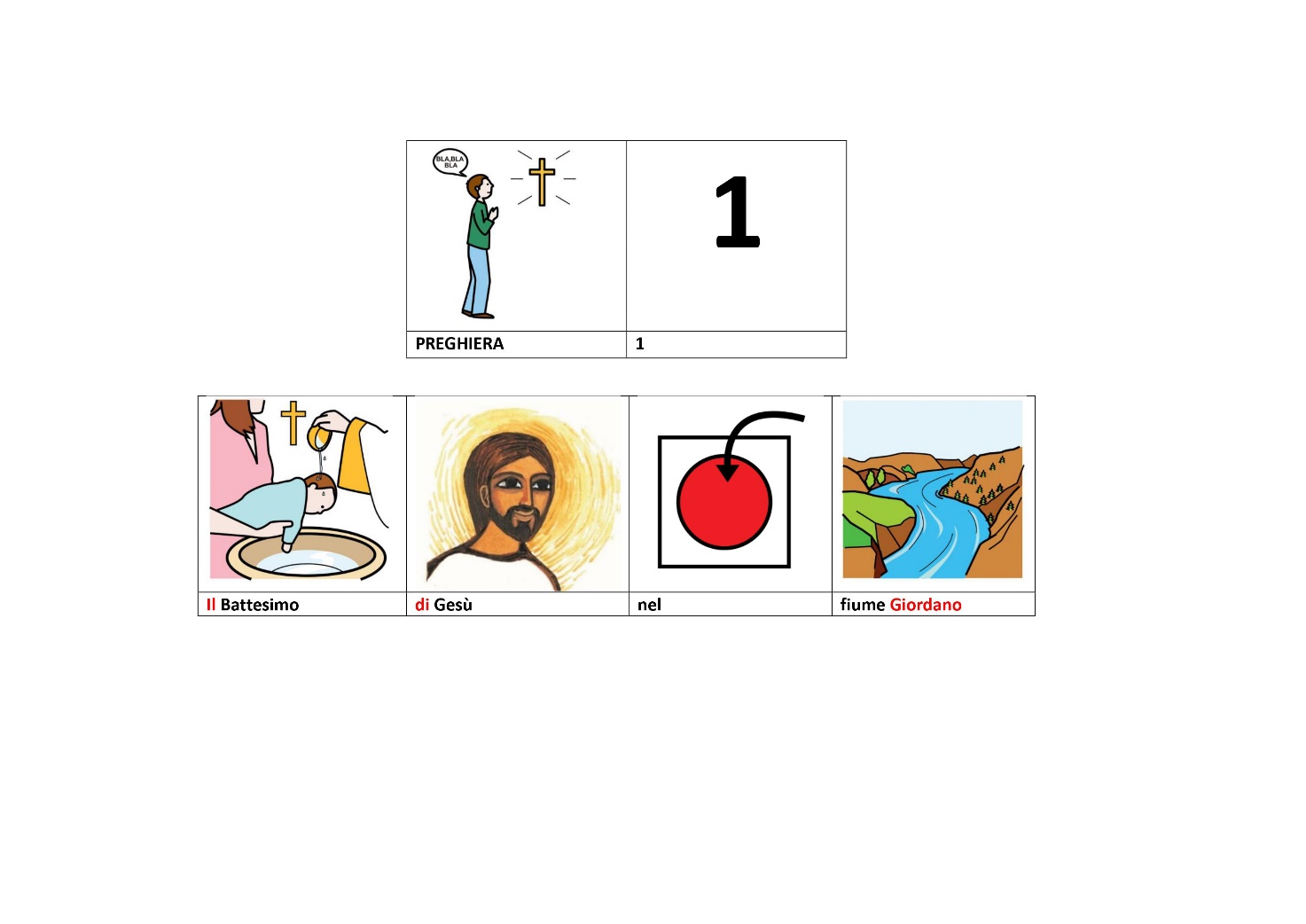 “Voi avete chiesto a Giovanni Battista chi sono ioe Giovanni Battista vi ha detto la verità su di me,ma voi Giudei non l’avete ascoltato. Io faccio delle cose bellissime, che nessuno sa fare: guarisco gli ammalati e perdono i peccati. Sapete perché faccio queste cose? Perché mi ha mandato qui tra voi Dio Padre. Voi leggete la Bibbia (mostrare la Bibbia), ma non sapete che la Bibbia parla proprio di me”.Parola del Signore.T. Lode a te, o Cristo!Ci si siedeCommentoUn altro partecipante legge il breve spunto di riflessione.Noi guardiamo Gesù… Un famigliare mette l’icona (o l’immagine o il quadro) di Gesù al centro del tavolo della preghiera; un altro famigliare accende il lume e lo pone davanti all’immagine, mentre tutti gli altri la guardano e il lettore continua.Ma chi è Gesù? Gesù è il mio amico migliore e allora gli racconto tutto tutto di me.Gesù è tutto per me e allora lo penso sempre.Gesù è la persona più importante di tutto il mondo e allora tutte le domeniche vado a Messa, così lo trovo.Gesù è l’amico che mi vuole più bene di tutti e allora tutte le sere gli mando i baci.Gesù è la persona che mi protegge e allora vado in chiesa a dire grazie. Gesù è l’amico che dice le cose più belle e allora leggo il Vangelo e lo tengo sempre sul mio comodino. Mostrare il VangeloGesto: raccontiamo il Vangelo Il Vangelo di Gesù si racconta con le parole, ma anche con la vita. Appoggiamo sul tavolo i cartelli con le frasi precedenti (o altre a piacere) scritte in stampatello. Ciascuno sceglie la propria (o le proprie), la rilegge ad alta voce per condividerla con gli altri e poi (subito o al termine della preghiera) va ad appendere il cartello (o i cartelli) nella propria camera. Preghiera dell’AvventoIo ti aspetto,Signore Gesù.E intanto, ogni giorno,io guardo la mamma e il papà che mi vogliono bene e assomigliano a Te.Tu resti sempre con me.Anch’io voglio aiutarti Gesùinsieme ai miei amici che ti vogliono bene.Voglio dire la verità e voglio amare tutti.Tutti ti aspettano Gesù:vieni nella pandemia e fa’ che stiamo bene.Noi vogliamo darci gli abbracci e i baci, ma non possiamo perché c’è la malattia:abbracciaci tu Gesù, così saremo felici.Padre nostroG. Oggi con tutta la Chiesa italiana diciamo il Padre nostro così come viene pronunciato durante la Messa da questa domenica in avanti:Padre nostro che sei nei cielisia santificato il tuo nomevenga il tuo Regnosia fatta la tua volontàcome in cielo così in terra.Dacci oggi il nostro pane quotidianorimetti a noi i nostri debiticome anche noi li rimettiamo ai nostri debitorie non abbandonarci alla tentazionema liberaci dal male. AmenSegno di croceCantoSi può concludere con un canto conosciuto, che piaccia particolarmente soprattutto al famigliare con disabilità.